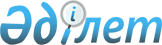 Көктөбе ауылдық округінің 2022-2024 жылдарға арналған бюджеті туралы
					
			Мерзімі біткен
			
			
		
					Қызылорда облысы Жаңақорған аудандық мәслихатының 2021 жылғы 30 желтоқсандағы № 171 шешімі. Мерзімі біткендіктен қолданыс тоқтатылды
      "Қазақстан Республикасының Бюджет кодексі" Қазақстан Республикасы Кодексінің 9-1 бабының 2-тармағына және "Қазақстан Республикасындағы жергілікті мемлекеттік басқару және өзін-өзі басқару туралы" Қазақстан Республикасы Заңының 6 бабына сәйкес Жаңақорған аудандық мәслихаты ШЕШТІ:
      1. Көктөбе ауылдық округінің 2022-2024 жылдарға арналған бюджеті тиісінше 1, 2, 3 және 4-қосымшаларға сәйкес, оның ішінде 2022 жылға мынадай көлемде бекітілсін:
      1) кірістер – 64 045,0 мың теңге, оның ішінде:
      салықтық түсімдер – 1007,0 мың теңге;
      салықтық емес түсімдер – 0;
      негізгі капиталды сатудан түсетін түсімдер – 0;
      трансферттер түсімдері – 63 038,0 мың теңге;
      2) шығындар – 64 130,9 мың теңге;
      3) таза бюджеттік кредиттеу – 0:
      бюджеттік кредиттер – 0;
      бюджеттік кредиттерді өтеу – 0;
      4) қаржы активтерімен операциялар бойынша сальдо – 0:
      қаржы активтерін сатып алу – 0;
      мемлекттік қаржы активтерін сатудан түсетін түсімдер – 0;
      5) бюджет тапшылығы (профициті) – -85,9 теңге;
      6) бюджет тапшылығын қаржыландыру (профицитін пайдалану) – 85,9 теңге.
      Ескерту. 1-тармақ жаңа редакцияда - Қызылорда облысы Жаңақорған аудандық мәслихатының 28.11.2022 № 304 шешімімен (01.01.2021 бастап қолданысқа енгізіледі).


      2. Аудандық бюджеттен ауылдық округ бюджетіне берілетін субвенция мөлшері 2022 жылға 32 228 мың теңге.
      3. 2022 жылға арналған аудандық бюджетті атқару барысында секвестрлеуге жатпайтын жергілікті бюджеттік бағдарламалар осы шешімнің 4-қосымшасына сәйкес бекітілсін.
      4. Осы шешім 2022 жылдың 1 қантарынан бастап қолданысқа енгізіледі және ресми жариялауға жатады. Көктөбе ауылдық округінің 2022 жылға арналған бюджеті
      Ескерту. 1-қосымша жаңа редакцияда - Қызылорда облысы Жаңақорған аудандық мәслихатының 28.11.2022 № 304 шешімімен (01.01.2021 бастап қолданысқа енгізіледі). Көктөбе ауылдық округінің 2023 жылға арналған бюджеті Көктөбе ауылдық округінің 2024 жылға арналған бюджеті 2022-2024 жылдарға арналған ауылдық бюджетін атқару барысында секвестрлеуге жатпайтын жергілікті бюджеттік бағдарламалар тізбесі
      Ескерту. 4-қосымша жаңа редакцияда - Қызылорда облысы Жаңақорған аудандық мәслихатының 28.11.2022 № 304 шешімімен (01.01.2021 бастап қолданысқа енгізіледі).
					© 2012. Қазақстан Республикасы Әділет министрлігінің «Қазақстан Республикасының Заңнама және құқықтық ақпарат институты» ШЖҚ РМК
				
      Жаңақорған ауданы мәслихатының хатшыcы

Ғ.Сопбеков
Жаңақорған аудандық мәслихатының
2021 жылғы 30 желтоқсандағы
№ 171 шешіміне 1- қосымша
Санаты 
Санаты 
Санаты 
Санаты 
Сомасы, мың
теңге
Сыныбы
Сыныбы
Сыныбы
Сомасы, мың
теңге
 Ішкі сыныбы
 Ішкі сыныбы
Сомасы, мың
теңге
I. КІРІСТЕР
64 045,0
1
Салықтық түсімдер
1007,0
04
Меншiкке салынатын салықтар
1007,0
1
Мүлiкке салынатын салықтар
28,0
3
Жер салығы
85,0
4
Көлiк құралдарына салынатын салық
894,0
2
Салықтық емес түсiмдер
0
06
Басқа да салықтық емес түсiмдер 
0
4
Трансферттердің түсімдері
63 038,0
02
Мемлекеттiк басқарудың жоғары тұрған органдарынан түсетiн трансферттер
63 038,0
3
Аудандардың (облыстық маңызы бар қаланың) бюджетінен трансферттер
63 038,0
Фнкционалдық топ 
Фнкционалдық топ 
Фнкционалдық топ 
Фнкционалдық топ 
Сомасы, мың
теңге
Функционалдық кіші топ 
Функционалдық кіші топ 
Функционалдық кіші топ 
Сомасы, мың
теңге
Бюджеттік бағдарламалардың әкімшісі 
Бюджеттік бағдарламалардың әкімшісі 
Бюджеттік бағдарламалардың әкімшісі 
Бағдарлама 
Бағдарлама 
Атауы
II. ШЫҒЫНДАР
64 130,9
01
Жалпы сипаттағы мемлекеттiк қызметтер
30 599,0
124
Аудандық маңызы бар қала, ауыл, кент, ауылдық округ әкімінің аппараты
30 599,0
001
Аудандық маңызы бар қала, ауыл, кент, ауылдық округ әкімінің қызметін қамтамасызету жөніндегі қызметтер
30 599,0
05
Медициналық көмектiң басқа түрлерi
25,0
124
Аудандық маңызы бар қала, ауыл, кент, ауылдық округ әкімінің аппараты 
25,0
002
Шұғыл жағдайларда науқасы ауыр адамдарды дәрігерлік көмек көрсететін жақын жердегі денсаулық сақтау ұйымына жеткізуді ұйымдастыру
25,0
07
Тұрғынүй-коммуналдық шаруашылық
4 477,7
124
Аудандық маңызы бар қала, ауыл, кент, ауылдық округ әкімінің аппараты
4 477,7
008
Елді-мекендерде көшелерді жарықтандыру
2677,0
009
Елді-мекендердің санитариясын қамтамасызету
80,0
011
Елді-мекендерді абаттандыру мен көгалдандыру
1 720,7
08
Мәдениет, спорт, туризм және ақпараттық кеңістiк
15 354,0
124
Аудандық маңызы бар қала, ауыл, кент, ауылдық округ әкімінің аппараты
15 354,0
006
Жергілікті деңгейде мәдени-демалыс жұмысын қолдау
15 091,0
124
Аудандық маңызы бар қала, ауыл, кент, ауылдық округ әкімінің аппараты
263,0
028
Жергілікті деңгейде дене шынықтыру-сауықтыру және спорттық іс-шараларды өткізу
263,0
12
Көлік және коммуникация
13 031,0
124
Аудандық маңызы бар қала, ауыл, кент, ауылдық округ әкімінің аппараты
13 031,0
045
Аудандық маңызы бар автомобиль жолдарын және елді-мекендердің көшелерін күрделі және орташа жөндеу
13 031,0
13
Басқалар
644,0
124
Аудандық маңызы бар қала, ауыл, кент, ауылдық округ әкімінің аппараты
644,0
040
Өңірлерді дамытудың 2025 жылға дейінгі бағдарламасы шеңберінде өңірлерді экономикалық дамытуға жәрдемдесу бойынша шараларды іске асыру
644,0
15
Трансферттер
0,2
124
Аудандық маңызы бар қала, ауыл, кент, ауылдық округ әкімінің аппараты
0,2
048
Пайдаланылмаған (толық пайдаланылмаған) нысаналы трансферттерді қайтару
0,2
3. Таза бюджеттік кредит беру
0
4. Қаржы активтерімен жасалатын операциялар бойынша сальдо
0
5. Бюджет тапшылығы (профициті)
-85,9
6. Бюджет тапшылығын қаржыландыру (профицитті пайдалану)
85,9
 8
Бюджет қаражаттарының пайдаланылатын қалдықтары
85,9
 01
Бюджет қаражатының бос қалдықтары
85,9
1
Бюджет қаражатының бос қалдықтары
85,9Жаңақорған аудандық маслихатының
2021 жылғы 30 желтоқсандағы № 171
шешіміне 2-қосымша
Санаты 
Санаты 
Санаты 
Санаты 
Санаты 
Сомасы, мың
теңге
Сыныбы
Сыныбы
Сыныбы
Сыныбы
Сомасы, мың
теңге
 Ішкі сыныбы
 Ішкі сыныбы
 Ішкі сыныбы
Сомасы, мың
теңге
I. КІРІСТЕР
I. КІРІСТЕР
42 775
1
Салықтық түсімдер
Салықтық түсімдер
1 057
04
Меншiкке салынатын салықтар
Меншiкке салынатын салықтар
1 057
1
Мүлiкке салынатын салықтар
Мүлiкке салынатын салықтар
29
3
Жер салығы
Жер салығы
89
4
Көлiк құралдарына салынатын салық
Көлiк құралдарына салынатын салық
939
4
Трансферттердің түсімдері
Трансферттердің түсімдері
41 718
02
Мемлекеттiк басқарудың жоғары тұрған органдарынан түсетiн трансферттер
Мемлекеттiк басқарудың жоғары тұрған органдарынан түсетiн трансферттер
41 718
3
Аудандардың (облыстықмаңызы бар қаланың) бюджетінен трансферттер
Аудандардың (облыстықмаңызы бар қаланың) бюджетінен трансферттер
41 718
Фнкционалдық топ 
Фнкционалдық топ 
Фнкционалдық топ 
Фнкционалдық топ 
Фнкционалдық топ 
Сомасы, мың
теңге
Функционалдық кіші топ 
Функционалдық кіші топ 
Функционалдық кіші топ 
Функционалдық кіші топ 
Сомасы, мың
теңге
Бюджеттік бағдарламалардың әкімшісі 
Бюджеттік бағдарламалардың әкімшісі 
Бюджеттік бағдарламалардың әкімшісі 
Сомасы, мың
теңге
Бағдарлама 
Бағдарлама 
Сомасы, мың
теңге
Атауы
Сомасы, мың
теңге
II. ШЫҒЫНДАР
42 775
1
Жалпы сипаттағы мемлекеттiк қызметтер
29 130
1
Мемлекеттiк басқарудың жалпы функцияларын орындайтын өкiлдi, атқарушы және басқа органдар
29 130
124
Аудандық маңызы бар қала, ауыл, кент, ауылдық округ әкімінің аппараты
29 130
001
Аудандық маңызы бар қала, ауыл, кент, ауылдық округ әкімінің қызметін қамтамасызету жөніндегі қызметтер
29 130
5
Медициналық көмектiң басқа түрлерi
25
9
Денсаулық сақтау саласындағы өзге де қызметтер
25
124
Аудандық маңызы бар қала, ауыл, кент, ауылдық округ әкімінің аппараты 
25
002
Шұғыл жағдайларда науқасы ауыр адамдарды дәрігерлік көмек көрсететін жақын жердегі денсаулық сақтау ұйымына жеткізуді ұйымдастыру
25
7
Тұрғынүй-коммуналдық шаруашылық
1 955
3
Елді-мекендерді көркейту
1 955
124
Аудандық маңызы бар қала, ауыл, кент, ауылдық округ әкімінің аппараты
1 955
008
Елді-мекендерде көшелерді жарықтандыру
240
009
Елді-мекендердің санитариясын қамтамасызету
80
011
Елді-мекендерді абаттандыру мен көгалдандыру
 1 635
8
Мәдениет, спорт, туризм және ақпараттық кеңістiк
11 021
1
Мәдениет саласындағы қызмет
10 758
124
Аудандық маңызы бар қала, ауыл, кент, ауылдық округ әкімінің аппараты
10 758
006
Жергілікті деңгейде мәдени-демалыс жұмысын қолдау
10 758
2
Спорт
263
124
Аудандық маңызы бар қала, ауыл, кент, ауылдық округ әкімінің аппараты
263
028
Жергілікті деңгейде дене шынықтыру-сауықтыру және спорттық іс-шараларды өткізу
263
13
Басқалар
644
9
Басқалар
644
124
Аудандық маңызы бар қала, ауыл, кент, ауылдық округ әкімінің аппараты
644
040
Өңірлерді дамытудың 2025 жылға дейінгі бағдарламасы шеңберінде өңірлерді экономикалық дамытуға жәрдемдесу бойынша шараларды іске асыру
644
3. Таза бюджеттік кредит беру
0
4. Қаржы активтерімен жасалатын операциялар бойынша сальдо
0
5. Бюджет тапшылығы (профициті)
0
6. Бюджет тапшылығын қаржыландыру (профицитті пайдалану)
0Жаңақорған аудандық маслихатының2021 жылғы 30 желтоқсандағы № 171
шешіміне 3-қосымша
Санаты 
Санаты 
Санаты 
Санаты 
Санаты 
Сомасы, мың
теңге
Сыныбы
Сыныбы
Сыныбы
Сыныбы
Сомасы, мың
теңге
 Ішкі сыныбы
 Ішкі сыныбы
 Ішкі сыныбы
Сомасы, мың
теңге
I. КІРІСТЕР
I. КІРІСТЕР
44 024
1
Салықтық түсімдер
Салықтық түсімдер
1 057
04
Меншiкке салынатын салықтар
Меншiкке салынатын салықтар
1 057
1
Мүлiкке салынатын салықтар
Мүлiкке салынатын салықтар
29
3
Жер салығы
Жер салығы
89
4
Көлiк құралдарына салынатын салық
Көлiк құралдарына салынатын салық
939
4
Трансферттердің түсімдері
Трансферттердің түсімдері
42 967
02
Мемлекеттiк басқарудың жоғары тұрған органдарынан түсетiн трансферттер
Мемлекеттiк басқарудың жоғары тұрған органдарынан түсетiн трансферттер
42 967
3
Аудандардың (облыстықмаңызы бар қаланың) бюджетінен трансферттер
Аудандардың (облыстықмаңызы бар қаланың) бюджетінен трансферттер
42 967
Фнкционалдық топ 
Фнкционалдық топ 
Фнкционалдық топ 
Фнкционалдық топ 
Фнкционалдық топ 
Сомасы, мың
теңге
Функционалдық кіші топ 
Функционалдық кіші топ 
Функционалдық кіші топ 
Функционалдық кіші топ 
Сомасы, мың
теңге
Бюджеттік бағдарламалардың әкімшісі 
Бюджеттік бағдарламалардың әкімшісі 
Бюджеттік бағдарламалардың әкімшісі 
Сомасы, мың
теңге
Бағдарлама 
Бағдарлама 
Сомасы, мың
теңге
Атауы
Сомасы, мың
теңге
II. ШЫҒЫНДАР
44 024
1
Жалпы сипаттағы мемлекеттiк қызметтер
30 379
1
Мемлекеттiк басқарудың жалпы функцияларын орындайтын өкiлдi, атқарушы және басқа органдар
30 379
124
Аудандық маңызы бар қала, ауыл, кент, ауылдық округ әкімінің аппараты
30 379
001
Аудандық маңызы бар қала, ауыл, кент, ауылдық округ әкімінің қызметін қамтамасызету жөніндегі қызметтер
30 379
5
Медициналық көмектiң басқа түрлерi
25
9
Денсаулық сақтау саласындағы өзге де қызметтер
25
124
Аудандық маңызы бар қала, ауыл, кент, ауылдық округ әкімінің аппараты 
25
002
Шұғыл жағдайларда науқасы ауыр адамдарды дәрігерлік көмек көрсететін жақын жердегі денсаулық сақтау ұйымына жеткізуді ұйымдастыру
25
7
Тұрғынүй-коммуналдық шаруашылық
1 955
3
Елді-мекендерді көркейту
1 955
124
Аудандық маңызы бар қала, ауыл, кент, ауылдық округ әкімінің аппараты
1 955
008
Елді-мекендерде көшелерді жарықтандыру
240
009
Елді-мекендердің санитариясын қамтамасызету
80
011
Елді-мекендерді абаттандыру мен көгалдандыру
1 635
8
Мәдениет, спорт, туризм және ақпараттық кеңістiк
11 021
1
Мәдениет саласындағы қызмет
10 758
124
Аудандық маңызы бар қала, ауыл, кент, ауылдық округ әкімінің аппараты
10 758
006
Жергілікті деңгейде мәдени-демалыс жұмысын қолдау
10 758
2
Спорт
263
124
Аудандық маңызы бар қала, ауыл, кент, ауылдық округ әкімінің аппараты
263
028
Жергілікті деңгейде дене шынықтыру-сауықтыру және спорттық іс-шараларды өткізу
263
13
Басқалар
644
9
Басқалар
644
124
Аудандық маңызы бар қала, ауыл, кент, ауылдық округ әкімінің аппараты
644
040
Өңірлерді дамытудың 2025 жылға дейінгі бағдарламасы шеңберінде өңірлерді экономикалық дамытуға жәрдемдесу бойынша шараларды іске асыру
644
3. Таза бюджеттік кредит беру
0
4. Қаржы активтерімен жасалатын операциялар бойынша сальдо
0
5. Бюджет тапшылығы (профициті)
0
6. Бюджет тапшылығын қаржыландыру (профицитті пайдалану)
0Жаңақорған аудандық мәслихатының
2021 жылғы 30 желтоқсандағы
№ 171 шешіміне 4-қосымша
Атауы
Денсаулық сақтау
Шұғыл жағдайларда сырқаты ауыр адамдарды дәрігерлік көмек көрсететін ең жақын денсаулық сақтау ұйымына дейін ұйымдастыру.